Audio-Technica Releases Limited-Edition ATH-M50x Wired and Wireless Headphones in Deep Sea Blue — The new limited-edition ATH-M50xDS and wireless ATH-M50xBT2DS are added to Audio-Technica’s M-Series line of headphones —Stow, OH, August 31, 2022 — Audio-Technica, a leading innovator in transducer technology for over 60 years, unveils the ATH-M50xDS Professional Monitor Headphones, a limited-edition “Deep Sea Blue” version of A-T’s popular ATH-M50x. This model is the result of a global crowd-sourcing campaign, where end users voted on their favorite color of the next ATH-M50x model. Also being introduced is the wireless ATH-M50xBT2DS iteration.From the 45 mm large-aperture drivers to its sound-isolating earcups and robust construction, the ATH-M50xDS provides an unmatched experience for the most critical audio applications, including recording, live sound, broadcast, DJ and personal listening. The headphones incorporate technology drawn from Audio-Technica’s long history in the field of high-performance professional audio, providing natural, accurate sound with impactful bass and high-frequency extension. With professional-grade earpad and headband material and a collapsible design with detachable cable, the ATH-M50xDS headphones transport easily and remain comfortable throughout long monitoring sessions. The wireless ATH-M50xBT2DS delivers the same exhilarating listening experience as its wired counterpart, offering exceptional clarity and deep, accurate bass response. Additional features include premium internal audio components and a dedicated internal headphone amp; compatibility with multiple audio codecs (SBC, AAC and LDAC); sidetone circuitry that allows users to hear their voice in the headphones when making calls on most smartphones, and access to voice assistants (Amazon Alexa Built-in, Google Assistant, Siri); a “Fast Pair” feature, enabling users to quickly pair the ATH-M50xBT2 headphones with Android OS smartphones and devices with a single tap on the device; a detachable 1.2-meter (3.9-foot) cable for optional wired connection; and compatibility with the A-T Connect app, allowing control of the low latency mode, EQ, L/R volume balance, choice of voice assistant, misplaced headphone location, change of codecs, and more. Multipoint pairing lets users connect wirelessly to two Bluetooth® devices at once, and a low-latency mode improves synchronicity between audio and video for smooth streaming and gaming. Battery life is approximately 50 hours of continuous use on a full charge and up to 3 hours of use on a 10-minute rapid charge via USB-C connection. A USB charging cable and a handy carrying pouch are also included.Audio-Technica’s new limited-edition wired ATH-M50xDS (priced at $269.00 MAP) and wireless ATH-M50xBT2DS (priced at $299.00 MAP) are now available.For more information, please visit www.audio-technica.com. …ends 373 wordsPhoto file 1: ATH-M50xDS_ATH-M50xBT2DS_PR_01.JPGPhoto caption 1: Audio-Technica unveils the wired ATH-M50xDS and wireless ATH-M50xBT2DS Professional Monitor Headphones, limited-edition “Deep Sea Blue” versions of A-T’s popular ATH-M50xPhoto file 2: ATH-M50xDS_ATH-M50xBT2DS_PR_02.JPGPhoto caption 2: Audio-Technica’s ATH-M50xDS Professional Monitor Headphones (application photo)Photo file 3: ATH-M50xDS_ATH-M50xBT2DS_PR_03.JPGPhoto caption 3: Audio-Technica’s wireless ATH-M50xBT2DS Professional Monitor Headphones (application photo)Celebrating 60 years of audio excellence worldwide, Audio-Technica is a leading innovator in transducer technology, renowned for the design and manufacture of microphones, wireless microphones, headphones, mixers, and turntables for the audio industry.Press Contact
info@audio-technica.ca —For more information on the complete range of Audio-Technica products, contact Jamie Bobek, Audio-Technica U.S., Inc., 1221 Commerce Drive, Stow, OH 44224. Tel: (330) 686-2600; Fax: (330) 688-3752; Web: www.audio-technica.comAudio-Technica Canada, Inc.
3135 Boulevard Moise-Vincent, Suite 105
Saint-Hubert, QC                                      	       COMMUNIQUE DE PRESSE 
J3Z 0C8             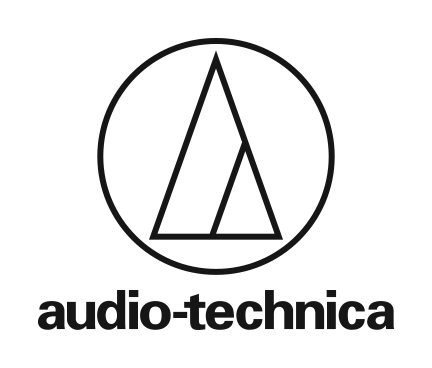 T: (450) 506-0245www.audio-technica.caAudio-Technica lance des écouteurs Filaires et sans Fil ATH-M50x en Édition limitée en Bleu Profond— Les nouveaux ATH-M50xDS en édition limitée et les ATH-M50xBT2DS sans fil s'ajoutent à la gamme d'écouteurs de la série M d'Audio-Technica —ST-HUBERT, QC, 31 Août, 2022 — Audio-Technica un innovateur de premier plan dans la technologie des transducteurs depuis plus de 60 ans, dévoile le casque de monitoring professionnel ATH-M50xDS, une version « Bleu Profond » en édition limitée du populaire ATH-M50x d'A-T. Ce modèle est le résultat d'une campagne mondiale de crowdsourcing, où les utilisateurs finaux ont voté sur leur couleur préférée du prochain modèle ATH-M50x. L'itération sans fil ATH-M50xBT2DS est également introduite.Des haut-parleurs à grande ouverture de 45 mm à ses oreillettes à isolation phonique et à sa construction robuste, l'ATH-M50xDS offre une expérience inégalée pour les applications audio les plus critiques, y compris l'enregistrement, le son en direct, la diffusion, le DJ et l'écoute personnelle. Les écouteurs intègrent une technologie issue de la longue histoire d'Audio-Technica dans le domaine de l'audio professionnel haute performance, offrant un son naturel et précis avec des basses percutantes et une extension haute fréquence. Avec un matériau d'oreillette et de bandeau de qualité professionnelle et un design pliable avec un câble détachable, les écouteurs ATH-M50xDS se transportent facilement et restent confortables tout au long des longues sessions de surveillance. L'ATH-M50xBT2DS sans fil offre la même expérience d'écoute exaltante que son homologue filaire, offrant une clarté exceptionnelle et une réponse des basses profonde et précise. Les fonctionnalités supplémentaires incluent des composants audio internes haut de gamme et un ampli casque interne dédié; compatibilité avec plusieurs codecs audio (SBC, AAC et LDAC); circuits de tonalité latérale qui permettent aux utilisateurs d'entendre leur voix dans les écouteurs lors des appels sur la plupart des smartphones, et l'accès aux assistants vocaux (Amazon Alexa intégré, Assistant Google, Siri); une fonction de "couplage rapide", permettant aux utilisateurs de coupler rapidement le casque ATH-M50xBT2 avec les smartphones et appareils Android OS d'un simple toucher sur l'appareil; un câble détachable de 1,2 mètre (3,9 pieds) pour une connexion filaire en option; et la compatibilité avec l'application A-T Connect, permettant de contrôler le mode à faible latence, l'égaliseur, la balance du volume L/R, le choix de l'assistant vocal, l'emplacement du casque égaré, le changement de codecs, etc. L'appairage multipoint permet aux utilisateurs de se connecter sans fil à deux appareils Bluetooth ® à la fois, et un mode à faible latence améliore la synchronicité entre l'audio et la vidéo pour une diffusion et des jeux fluides. L'autonomie de la batterie est d'environ 50 heures d'utilisation continue sur une charge complète et jusqu'à 3 heures d'utilisation sur une charge rapide de 10 minutes via une connexion USB-C. Un câble de chargement USB et une pochette de transport pratique sont également inclus.Les nouveaux ATH-M50xDS filaires en édition limitée d'Audio-Technica au prix de 269,00$ MAP et les ATH-M50xBT2DS sans fil au prix de 299,00$ MAP sera disponible.Pour plus d'informations, veuillez visiter www.audio-technica.com. …ends 373 wordsFichier photo 1: ATH-M50xDS_ATH-M50xBT2DS_PR_01.JPGLégende de la photo 1: Audio-Technica dévoile les écouteurs de monitoring professionnels filaires ATH-M50xDS et sans fil ATH-M50xBT2DS, des versions “Deep Sea Blue » en édition limitée du populaire ATH-M50x d'A-TFichier photo 2: ATH-M50xDS_ATH-M50xBT2DS_PR_02.JPGLégende de la photo 2: Casque de monitoring professionnel ATH-M50xDS d'Audio-Technica (photo d'application)Fichier photo 3: ATH-M50xDS_ATH-M50xBT2DS_PR_03.JPGLégende de la photo 3: Casque de monitoring professionnel sans fil ATH-M50xBT2DS d'Audio-Technica (photo d'application)Célébrant 60 ans d'excellence audio dans le monde entier, Audio-Technica est un innovateur de premier plan dans la technologie des transducteurs, réputé pour la conception et la fabrication de microphones, de microphones sans fil, d'écouteurs, de tables de mixage et de table tournantes pour l'industrie audio.Contact Presse
info@audio-technica.ca -Pour plus d'informations sur la gamme complète des produits Audio-Technica, contactez Jamie Bobek, Audio-Technica U. S., Inc., 1221 Commerce Drive, Stow, OH 44224. Tél.: (330) 686-2600; Téléc.: (330) 688-3752; Web: www.audio-technica.com